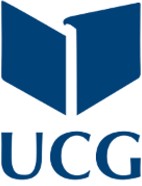 Rezultati kolokvijumaRezultati kolokvijumaRezultati kolokvijumaRezultati kolokvijumaRezultati kolokvijumaRezultati kolokvijumaFakultetska jedinica :PRAVNI FAKULTETPRAVNI FAKULTETPRAVNI FAKULTETPRAVNI FAKULTETPRAVNI FAKULTETPRAVNI FAKULTETStudijski program :PRAVNE NAUKEPRAVNE NAUKEPRAVNE NAUKEPRAVNE NAUKEPRAVNE NAUKEPRAVNE NAUKENivo studija :SpecijalistickeSpecijalistickeSemestar :Semestar :22Nastavni predmet :PORODIČNO PRAVNA KLINIKAPORODIČNO PRAVNA KLINIKAPORODIČNO PRAVNA KLINIKAPORODIČNO PRAVNA KLINIKAPORODIČNO PRAVNA KLINIKAPORODIČNO PRAVNA KLINIKANastavnik:Prof. dr Radoje KoraćProf. dr Radoje KoraćProf. dr Radoje KoraćProf. dr Radoje KoraćProf. dr Radoje KoraćProf. dr Radoje KoraćDatum :30.04.202030.04.202030.04.202030.04.202030.04.202030.04.2020Vrijeme :11h-11.40h11h-11.40hProstorija :Kod :Broj indexaBroj indexaBroj poenaBroj indexaBroj indexaBroj indexaBroj poena1. (9/2019)1. (9/2019)  25 -2. (29/2019)2. (29/2019)2. (29/2019)263. (32/2019)3. (32/2019)304. (39/2019)4. (39/2019)4. (39/2019)265. (42/2019)5. (42/2019)296. (47/2019)6. (47/2019)6. (47/2019)307. (48/2019)7. (48/2019)298. (49/2019)8. (49/2019)8. (49/2019)269. (50/2019)9. (50/2019)2510. (53/2019)10. (53/2019)10. (53/2019)11. (64/2019)11. (64/2019)2612. (67/2019)12. (67/2019)12. (67/2019) 25-13. (68/2019)13. (68/2019)3014. (83/2019)14. (83/2019)14. (83/2019)3015. (104/2019)15. (104/2019)2616. (144/2019)16. (144/2019)16. (144/2019)  25 -17. (180/2019)17. (180/2019)     25 - -18. (181/2019)18. (181/2019)18. (181/2019)   25- -19. (183/2019)19. (183/2019)  25-20. (184/2019)20. (184/2019)20. (184/2019)    25 - -21. (187/2019)21. (187/2019) 3022. (90/2018)22. (90/2018)22. (90/2018)2923. (94/2018)23. (94/2018)24. (145/2017)24. (145/2017)24. (145/2017) 25-